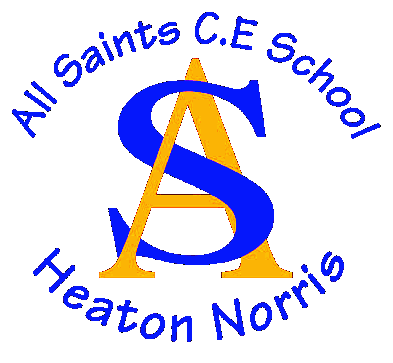 ALL SAINTS CE PRIMARY SCHOOL PRIVACY NOTICE FOR PARENTS, CARERS AND GUARDIANSHow we use your informationWe All Saints CE Primary School are a data controller for the purpose of the UK General Data Protection Regulation (GDPR). This will include data that we obtain from you directly and data about you that we obtain from other people and organisations.We collect your information to:provide reports and other information required by law in relation to the performance of your child.raise or address any concerns about safeguarding with you.enable communication with you in matters relating to the school.enable communication in relation to your child's health and wellbeing.ensure the safety of individuals on school premises.provide or obtain additional services including advice and/or support for your family.process payments for school services and clubsadminister admissions waiting lists assess the quality of our services carry out research. comply with our legal and statutory obligations.We use data processors who are third parties who provide elements of services for us. We have contracts in place with our data processors. This means that they cannot do anything with your personal information unless we have instructed them to do it. They will not share your personal information with any organisation apart from us. They will hold it securely and retain it for the period we instruct. When it is necessary for us to transfer your personal information outside of the UK this will only be done in accordance with the UK GDPR. The categories of information that we collect, hold and share about you include:Personal information (such as name, address, home and mobile numbers, personal email address, emergency contact details and relationship marital status)Bank details Photographs CCTV images captured on the school grounds We may also collect, store and use information about you that falls into "special categories" of more sensitive personal data. This includes information about (where applicable):Characteristics, such as ethnicity, languages spoken and eligibility for certain benefitsFamily circumstancesPhysical and mental health, including medical conditionsSupport received, including care packages, plans and support providersThe lawful basis on which we use this informationWhen we collect, process or share your information, we ensure it is lawful for at least one of the following reasons: Article 6(1)(c) - legal obligation We are required to process parent data so that we meet the legal requirements imposed upon us.Article 6(e) - public interestProcessing your data is necessary to perform tasks that schools are required to perform as part of their statutory function to ensure your child receives an education. Sometimes, we may also use your personal information where:Article 6(1)(a) – consentYou have given us consent to use your data in a particular way.Article 6 (d) - vital interest It is in your or another’s vital interests for your personal information to be passed to these people or services, to the extent that it is necessary to save someone’s life.We do not process any special categories of personal data, except where necessary under the following provisions: Explicit consent is given by the data subject (Article 9(2)(a)).Where the processing is necessary for reasons of substantial public interest, including for purposes of equality of opportunity and treatment, where this is in accordance with our Data Protection Policy. (Article 9(2)(g)).Where the processing is necessary in order to ensure your health and safety on the school premises, including making reasonable adjustments for any disabilities you may have. (Article 9(2)(h)).Where the legal reason for processing your personal information is based on your consent, you have the right to withdraw your consent at any time, without affecting the lawfulness of our processing prior to your withdrawal. Please contact Ms T Cartmill – School Business Manager should you wish to withdraw your consent for any of the above activities. Collecting parent data We will obtain most of your personal data from you by way of information gathering exercises at appropriate times, such as when your child joins the school and you fill out the new registration and contact forms. We may also obtain information about you from other sources such as social services. Whilst the majority of information you provide to us is mandatory, some of it is provided to us on a voluntary basis. In order to comply with the UK GDPR, we will inform you whether you are required to provide certain information to us or if you have a choice in this. Storing parent dataWe hold your data securely for the set amount of time shown in our data retention schedule. For more information on our data retention schedule and how we keep your data safe please contact the school office. Who we share your information withWe routinely share your information with:Local authorities, to assist them in the exercise of their responsibilities in relation to education and training, youth support and safeguarding purposesThe Department for Education, in compliance with legal obligations of the school to provide information about students and parents as part of statutory data collectionsTrusted partners in healthContractors, such as electronic communication provider to enable direct and rapid communication from school to yourselvesWe will not give information about you to anyone outside this establishment without your consent unless the law permits it. We are required by law to pass some of your information to the Local Authority for monitoring, tracking and provision of appropriate services, and to the Department for Education.These organisations are then required to share some of this information with trusted partners including NHS Trusts and other Local Authorities in the case of admissions. Appropriate data will be used by certain Local Authority services to provide the best support possibly to children and young people. There may be circumstances in which we may lawfully share personal data with third parties where, for example, we are required to do so by law, by court order, or to prevent fraud or other crimes. Where we share data, however, we shall do so in accordance with applicable data protection laws.Requesting access to your personal dataUnder data protection legislation, you have the right to request access to information about them that we hold. To make a request for your personal information, please contact Ms T Cartmill – School Business Manager to make a request or alternatively you can view our Data Subject Rights Policy at https://www.allsaints.stockport.sch.uk/page/policyYou also have the right to:object to processing of personal data that is likely to cause, or is causing, damage or distressprevent processing for the purpose of direct marketingobject to decisions being taken by automated meansin certain circumstances, have inaccurate personal data rectified, blocked, erased or destroyed; andclaim compensation for damages caused by a breach of the Data Protection regulations If you have a concern about the way we are collecting or using your personal data, we request that you raise your concern with us in the first instance. Alternatively, you can contact the Information Commissioner’s Office at https://ico.org.uk/make-a-complaint/ContactIf you would like to discuss anything in this privacy notice, please contact:Ms T Cartmill – School Business Manager 0161 510 8000Data Protection OfficerIGschoolsupport@stockport.gov.uk0161 474 4299VersionAuthorPolicy approved byApproval dateReview dateChanges made?V1IG TeamIG Team01.09.2024New Privacy Notice 